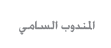 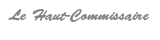 بــــــــــــلاغحول تنظيم ورشة تكوينية بشراكة مع اللجنة الاقتصادية لإفريقيا التابعة للأمم المتحدة في مجال تتبع وتقييم إنجاز الخطة 2030 للتنمية المستدامة وأجندة التنمية 2063 لإفريقيا، لفائدة أطر ومسؤولي قطاعات حكومية والمندوبية السامية للتخطيط10-13 فبراير 2020 بالمندوبية السامية للتخطيط، الرباط.في إطار مواكبة مسلسل تتبع أهداف التنمية المستدامة وتقييم إنجازها ببلادنا، تنظم المندوبية السامية للتخطيط بشراكة مع اللجنة الاقتصادية لإفريقيا التابعة للأمم المتحدة ورشة تكوينية حول استخدام البرنامج المعلوماتي المندمج للتخطيط والتقييم وإعداد التقارير حول إنجاز الخطة 2030 للتنمية المستدامة وأجندة التنمية 2063 لإفريقيا، استدعت للمشاركة فيها مسؤولي وأطر عدة قطاعات حكومية، مما يشكل لهم فرصة لتملك هذه الأهداف والتحديات المرتبطة بقياسها وتفعيلها وتتبع إنجازها.وتهدف هذه الورشة التكوينية على مدى أربعة أيام من 10 إلى 13 فبراير 2020، خصوصا إلى تعزيز قدرات المشاركين في منهجية وأدوات إدماج أهداف وغايات التنمية المستدامة في الاستراتيجيات التنموية القطاعية وتتبع التقدم المحرز فيها وكيفية إعداد التقارير حول إنجازها وتقييم ما هو متوفر من معطيات ومؤشرات ضرورية لذلك، مما يمكن كل قطاع من معرفة ما ينبغي توفيره من مؤشرات لإدماجها في قاعدة المعطيات، مع مراعاة مطابقتها للمبادئ الأساسية للإحصاء الرسمي المعتمدة من طرف الأمم المتحدة. 